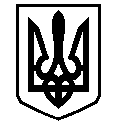 У К Р А Ї Н АВАСИЛІВСЬКА МІСЬКА РАДАЗАПОРІЗЬКОЇ ОБЛАСТІсьомого скликаннятридцять третя (позачергова) сесіяР  І  Ш  Е  Н  Н  Я 27 червня 2018                                                                                                                 № 36Про розгляд клопотання  малого приватного підприємства «Червень» про поновлення договору оренди землі для будівництва магазину в м. Василівка, м-н 40 років Перемоги 3а.Керуючись Законом України «Про місцеве самоврядування в Україні»,  ст.ст.12,122 Земельного кодексу України, Законом України «Про оренду землі», пунктом 9 рішення тридцять першої (позачергової) сесії Василівської міської ради сьомого скликання від 03 квітня 2018 року № 2,  розглянувши  клопотання малого приватного підприємства «Червень», юридична адреса якого: м. Василівка, вул. Каховська 209, про поновлення  договору оренди землі в м. Василівка, м-н 40 років Перемоги 3а  для будівництва магазину, Василівська міська радаВ И Р І Ш И Л А :1.Відмовити малому приватному підприємству «Червень»  в поновленні договору оренди землі площею  для будівництва магазину в м. Василівка, м-н 40 років Перемоги, 3а.2.Припинити малому приватному підприємству «Червень» договір оренди землі, кадастровий номер 2320910100:06:001:0003, площею  для будівництва магазину в м. Василівка, м-н 40 років Перемоги, 3а, що був укладений  з Василівською міською радою 26 грудня 2006 року та зареєстрований у Василівському  районному відділі ДП «Центр Державного земельного кадастру» за № 040726600018  21 червня 2008 року.3. Включити земельну ділянку площею  для будівництва магазину в м. Василівка, м-н 40 років Перемоги 3а до складу земель запасу комунальної власності Василівської міської ради. 4. Контроль за виконанням цього рішення покласти на постійну комісію міської ради з питань земельних відносин та земельного кадастру, благоустрою міста та забезпечення екологічної безпеки життєдіяльності населення.Міський голова                                                                                                     Л.М. Цибульняк